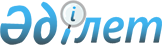 О внесении изменений в решение Айыртауского районного маслихата
от 25 декабря  2013 года № 5-21-3 "О предоставлении в 2014 году 
мер социальной поддержки специалистам здравоохранения, образования, социального обеспечения, культуры, спорта и ветеринарии, прибывшим для работы и проживания в сельские населенные пункты Айыртауского района"Решение маслихата Айыртауского района Северо-Казахстанской области от 11 апреля 2014 года N 5-24-1. Зарегистрировано Департаментом юстиции Северо-Казахстанской области 11 мая 2014 года N 2773

      В соответствии со статьей 21 Закона Республики Казахстан от 24 марта 1998 года «О нормативных правовых актах» Айыртауский районный маслихат РЕШИЛ:



      1. Внести в решение Айыртауского районного маслихата от 25 декабря 2013 года № 5-21-3 «О предоставлении в 2014 году мер социальной поддержки специалистам здравоохранения, образования, социального обеспечения, культуры, спорта и ветеринарии, прибывшим для работы и проживания в сельские населенные пункты Айыртауского района» (зарегистрировано в Реестре государственной регистрации нормативных правовых актов под № 2506, опубликовано 30 января 2014 года в газетах «Айыртау таңы», «Айыртауские зори») следующие изменения:

      заголовок изложить в следующей редакции:

      «О предоставлении в 2014 году мер социальной поддержки специалистам в области здравоохранения, образования, социального обеспечения, культуры, спорта и агропромышленного комплекса, прибывшим для работы и проживания в сельские населенные пункты Айыртауского района»;

      пункт 1 изложить в следующей редакции:

      «С учетом потребности, заявленной акимом района, специалистам в области здравоохранения, образования, социального обеспечения, культуры, спорта и агропромышленного комплекса, прибывшим для работы и проживания в сельские населенные пункты Айыртауского района на 2014 год предоставить:

      1) подъемное пособие в сумме, равной семидесятикратному месячному расчетному показателю на момент подачи заявления;

      2) социальную поддержку для приобретения или строительства жилья в виде бюджетного кредита в сумме заявленной специалистом, не превышающей одну тысячу пятисоткратного размера месячного расчетного показателя на момент подачи заявления.».



      2. Настоящее решение вводится в действие по истечении десяти календарных дней после дня первого официального опубликования.      Председатель XXIV очередной сессии       Секретарь Айыртауского

      Айыртауского районного маслихата         районного маслихата

      Северо-Казахстанской области      Северо-Казахстанской области

      C. Есенгалиев                             Р. Тлеубаева
					© 2012. РГП на ПХВ «Институт законодательства и правовой информации Республики Казахстан» Министерства юстиции Республики Казахстан
				